Вариант 1 – Общеобразовательная школа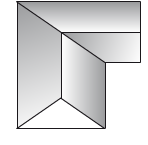 Определите местоположение следующих обязательных элементов:вход на территорию;дорожно-тропиночную сеть (дорожки и тропинки для прохода к основным объектам);спортивную площадку (можно и не одну, но указать их назначение);площадку для торжественных линеек;территорию для отдыха.Все это оформить деревьями и кустарниками, цветниками и прочими элементами.